Załącznik nr 1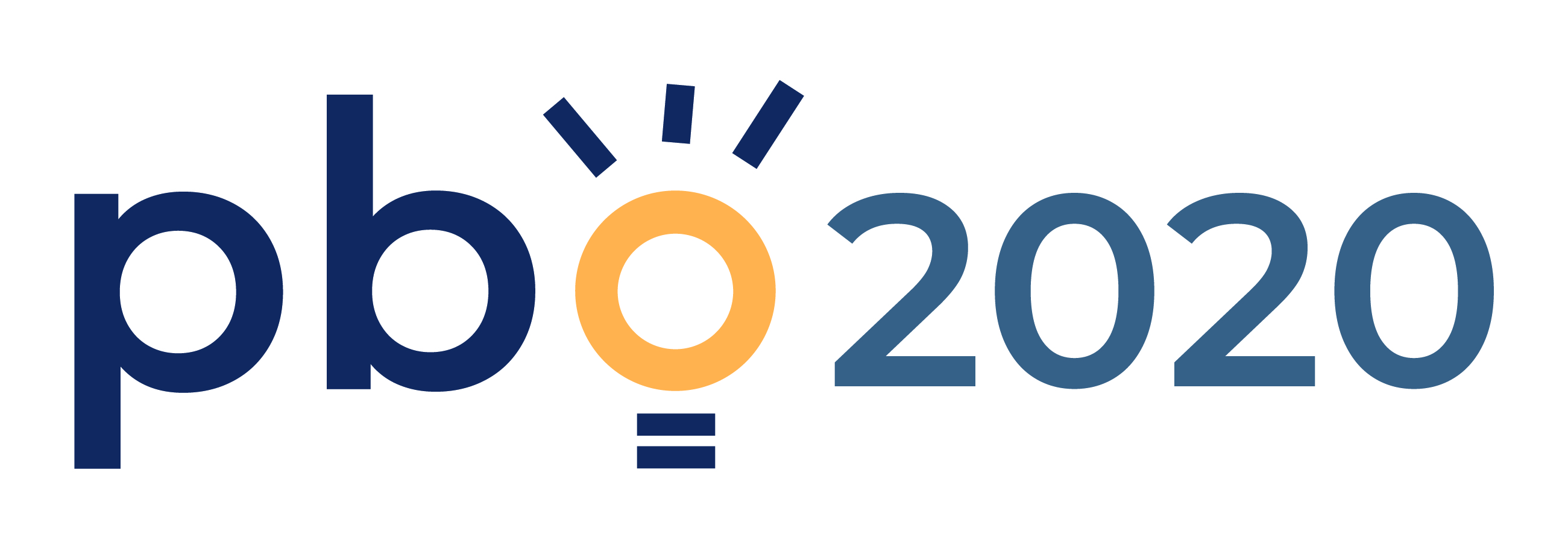 do Regulaminu Polkowickiego Budżetu Obywatelskiego* UWAGA: w przypadku, gdy zgodę na przetwarzanie danych osobowych wyraziła osoba składająca projekt, która w dniu składania nie ma ukończonego 16 roku życia, wymagane jest jej zaaprobowanie przez rodzica lub opiekuna prawnego tej osoby poprzez podpisanie poniższego oświadczenia.DOTYCZY RODZICÓW/OPIEKUNÓW PRAWNYCH OSÓB, KTÓRE W DNIU SKŁADANIA PROJEKTU NIE MAJĄ UKOŃCZONEGO 16 ROKU ŻYCIAOświadczam, że jestem rodzicem / opiekunem prawnym osoby składającej niniejszy projekt, która 
w dniu składania projektu nie ma ukończonego 16 roku życia oraz zamieszkuje pod wskazanym przez siebie adresem. Jednocześnie oświadczam, że podane przeze mnie dane są prawdziwe i aktualne.  Aprobuję udzieloną przez dziecko zgodę na przetwarzanie danych osobowych i wyrażam zgodę na przetwarzanie moich danych osobowych podanych w niniejszym formularzu w celu potwierdzenia ww. aprobaty. Oświadczam jednocześnie, że przyjmuję do wiadomości, że:administratorem danych osobowych gromadzonych i przetwarzanych w ramach realizacji Polkowickiego Budżetu Obywatelskiego jest Burmistrz Polkowic - ul. Rynek 1, 59-100 Polkowice,w sprawach związanych z przetwarzaniem danych osobowych mam możliwość kontaktu z inspektorem ochrony danych powołanym przez administratora (dane kontaktowe inspektora danych osobowych: iod@ug.polkowice.pl, ul. Rynek 1, 59-100 Polkowice),moje dane osobowe (imię, nazwisko) będą przetwarzane w celu realizacji Polkowickiego Budżetu Obywatelskiego – dla potrzeb potwierdzenia aprobaty dla udzielonej przez dziecko zgody na przetwarzanie jego danych osobowych. podstawą przetwarzania moich danych jest udzielona przeze mnie zgoda na ich przetwarzanie; w każdej chwili przysługuje mi prawo do wycofania zgody na przetwarzanie danych osobowych.  Cofnięcie zgody nie będzie wpływać na zgodność z prawem przetwarzania, którego dokonano na podstawie udzielonej zgody przed jej wycofaniem,moje dane osobowe będą przechowywane przez okres realizacji Polkowickiego Budżetu Obywatelskiego na 2020 r., a po jego zakończeniu przez odpowiedni okres wynikający z przepisów prawa, dotyczących obowiązku archiwizacji dokumentów, podanie danych ma charakter dobrowolny, jest warunkiem umownym; konsekwencją niepodania danych będzie brak możliwości potwierdzenia aprobaty rodzica / opiekuna dla udzielonej przez dziecko zgody na przetwarzanie danych osobowych,moje dane osobowe mogą zostać ujawnione właściwym organom państwowym, jeśli taki obowiązek będzie wynikać z przepisów prawa; Administrator danych nie ma zamiaru przekazywać danych osobowych do państwa trzeciego lub organizacji międzynarodowej, mam prawo dostępu do treści swoich danych osobowych, prawo do ich sprostowania, usunięcia lub ograniczenia przetwarzania, a także w przypadkach korzystania z mechanizmów dostępnych na stronie internetowej www.pbo.polkowice.eu – prawo do przenoszenia danych – o ile inne przepisy prawa nie uniemożliwiają Administratorowi realizacji tych praw. Mam także prawo do wniesienia skargi do organu nadzorczego, tj. Prezesa Urzędu Ochrony Danych Osobowych, w przypadku gdy uznam, że przetwarzanie danych narusza obowiązujące przepisy prawa z zakresu ochrony danych osobowych,w ramach realizacji Polkowickiego Budżetu Obywatelskiego, na stronie internetowej www.pbo.polkowice.eu, dokonuje się zautomatyzowanego przetwarzania danych osobowych jedynie w celu wygenerowania formularza zgłoszenia propozycji projektu oraz w celu weryfikacji w przypadku elektronicznego oddania głosu (głos, dla którego nie dokonano potwierdzenia zostanie odrzucony automatycznie i nie będzie brany pod uwagę przy ustalaniu wyników głosowania na projekty; osoba będzie miała ponowną możliwość wzięcia udziału w głosowaniu); w ramach realizacji Polkowickiego Budżetu Obywatelskiego nie dokonuje się zautomatyzowanego podejmowania decyzji, w tym profilowania.FORMULARZ ZGŁOSZENIA PROJEKTU DO POLKOWICKIEGO BUDŻETU OBYWATELSKIEGO NA 2020 R.FORMULARZ ZGŁOSZENIA PROJEKTU DO POLKOWICKIEGO BUDŻETU OBYWATELSKIEGO NA 2020 R.FORMULARZ ZGŁOSZENIA PROJEKTU DO POLKOWICKIEGO BUDŻETU OBYWATELSKIEGO NA 2020 R.FORMULARZ ZGŁOSZENIA PROJEKTU DO POLKOWICKIEGO BUDŻETU OBYWATELSKIEGO NA 2020 R.FORMULARZ ZGŁOSZENIA PROJEKTU DO POLKOWICKIEGO BUDŻETU OBYWATELSKIEGO NA 2020 R.FORMULARZ ZGŁOSZENIA PROJEKTU DO POLKOWICKIEGO BUDŻETU OBYWATELSKIEGO NA 2020 R.Nr projektu:(pole uzupełnia pracownik UG)Nr projektu:(pole uzupełnia pracownik UG)Imię i nazwisko lidera:Imię i nazwisko lidera:Adres zamieszkania:Adres zamieszkania:Nr telefonu:Nr telefonu:e-mail:e-mail:PESELPESELNAZWA PROJEKTUNAZWA PROJEKTUNAZWA PROJEKTUNAZWA PROJEKTUNAZWA PROJEKTUNAZWA PROJEKTUOPIS PROJEKTU OPIS PROJEKTU OPIS PROJEKTU OPIS PROJEKTU OPIS PROJEKTU OPIS PROJEKTU Miejsce realizacji projektu:Wskaż miejscowość, 
nr działki i obręb (zachęcamy do skorzystania z miejskiego portalu, na którym można sprawdzić numery działek: www.polkowice.e-mapa.net)Miejsce realizacji projektu:Wskaż miejscowość, 
nr działki i obręb (zachęcamy do skorzystania z miejskiego portalu, na którym można sprawdzić numery działek: www.polkowice.e-mapa.net)Skrócony opis projektu:Opisz w  kilku zdaniach  czego dotyczy projekt.UWAGA: w przypadku pozytywnego zweryfikowania projektu, opis ten zostanie upubliczniony podczas głosowania, jako opis propozycji zadania zgłoszonego do realizacji w ramach PBO.   Skrócony opis projektu:Opisz w  kilku zdaniach  czego dotyczy projekt.UWAGA: w przypadku pozytywnego zweryfikowania projektu, opis ten zostanie upubliczniony podczas głosowania, jako opis propozycji zadania zgłoszonego do realizacji w ramach PBO.   Szczegółowy opis projektu:Napisz co dokładnie zostanie wykonane. Opisz dokładnie miejsce, na którym realizowany będzie projekt. Wskaż działania, które będą podjęte przy jego realizacji. Określ parametry zadania i jego poszczególnych elementów (ilości, długości, powierzchnie, rodzaje użytych materiałów, etc.) Szczegółowy opis projektu:Napisz co dokładnie zostanie wykonane. Opisz dokładnie miejsce, na którym realizowany będzie projekt. Wskaż działania, które będą podjęte przy jego realizacji. Określ parametry zadania i jego poszczególnych elementów (ilości, długości, powierzchnie, rodzaje użytych materiałów, etc.) Szczegółowy opis projektu:Napisz co dokładnie zostanie wykonane. Opisz dokładnie miejsce, na którym realizowany będzie projekt. Wskaż działania, które będą podjęte przy jego realizacji. Określ parametry zadania i jego poszczególnych elementów (ilości, długości, powierzchnie, rodzaje użytych materiałów, etc.) Szczegółowy opis projektu:Napisz co dokładnie zostanie wykonane. Opisz dokładnie miejsce, na którym realizowany będzie projekt. Wskaż działania, które będą podjęte przy jego realizacji. Określ parametry zadania i jego poszczególnych elementów (ilości, długości, powierzchnie, rodzaje użytych materiałów, etc.) Szczegółowy opis projektu:Napisz co dokładnie zostanie wykonane. Opisz dokładnie miejsce, na którym realizowany będzie projekt. Wskaż działania, które będą podjęte przy jego realizacji. Określ parametry zadania i jego poszczególnych elementów (ilości, długości, powierzchnie, rodzaje użytych materiałów, etc.) Szczegółowy opis projektu:Napisz co dokładnie zostanie wykonane. Opisz dokładnie miejsce, na którym realizowany będzie projekt. Wskaż działania, które będą podjęte przy jego realizacji. Określ parametry zadania i jego poszczególnych elementów (ilości, długości, powierzchnie, rodzaje użytych materiałów, etc.) UZASADNIENIE PROJEKTU Opisz jaki jest cel realizacji projektu, dlaczego  powinien zostać zrealizowany, jakiego problemu dotyczy, komu będzie służył i jakie grupy mieszkańców skorzystają na jego realizacji.UZASADNIENIE PROJEKTU Opisz jaki jest cel realizacji projektu, dlaczego  powinien zostać zrealizowany, jakiego problemu dotyczy, komu będzie służył i jakie grupy mieszkańców skorzystają na jego realizacji.UZASADNIENIE PROJEKTU Opisz jaki jest cel realizacji projektu, dlaczego  powinien zostać zrealizowany, jakiego problemu dotyczy, komu będzie służył i jakie grupy mieszkańców skorzystają na jego realizacji.UZASADNIENIE PROJEKTU Opisz jaki jest cel realizacji projektu, dlaczego  powinien zostać zrealizowany, jakiego problemu dotyczy, komu będzie służył i jakie grupy mieszkańców skorzystają na jego realizacji.UZASADNIENIE PROJEKTU Opisz jaki jest cel realizacji projektu, dlaczego  powinien zostać zrealizowany, jakiego problemu dotyczy, komu będzie służył i jakie grupy mieszkańców skorzystają na jego realizacji.UZASADNIENIE PROJEKTU Opisz jaki jest cel realizacji projektu, dlaczego  powinien zostać zrealizowany, jakiego problemu dotyczy, komu będzie służył i jakie grupy mieszkańców skorzystają na jego realizacji.SZACUNKOWY KOSZTORYSUwzględnij wszystkie składowe projektu - np. materiał, robocizna, zakup sprzętu, itp. Dopasuj do każdej składowej odpowiedni koszt i zsumuj. Wartość brutto zgłoszonego projektu powinna uwzględniać wszystkie koszty jego wykonania, w tym koszty przygotowania dokumentacji projektowej (jeśli dotyczy).SZACUNKOWY KOSZTORYSUwzględnij wszystkie składowe projektu - np. materiał, robocizna, zakup sprzętu, itp. Dopasuj do każdej składowej odpowiedni koszt i zsumuj. Wartość brutto zgłoszonego projektu powinna uwzględniać wszystkie koszty jego wykonania, w tym koszty przygotowania dokumentacji projektowej (jeśli dotyczy).SZACUNKOWY KOSZTORYSUwzględnij wszystkie składowe projektu - np. materiał, robocizna, zakup sprzętu, itp. Dopasuj do każdej składowej odpowiedni koszt i zsumuj. Wartość brutto zgłoszonego projektu powinna uwzględniać wszystkie koszty jego wykonania, w tym koszty przygotowania dokumentacji projektowej (jeśli dotyczy).SZACUNKOWY KOSZTORYSUwzględnij wszystkie składowe projektu - np. materiał, robocizna, zakup sprzętu, itp. Dopasuj do każdej składowej odpowiedni koszt i zsumuj. Wartość brutto zgłoszonego projektu powinna uwzględniać wszystkie koszty jego wykonania, w tym koszty przygotowania dokumentacji projektowej (jeśli dotyczy).SZACUNKOWY KOSZTORYSUwzględnij wszystkie składowe projektu - np. materiał, robocizna, zakup sprzętu, itp. Dopasuj do każdej składowej odpowiedni koszt i zsumuj. Wartość brutto zgłoszonego projektu powinna uwzględniać wszystkie koszty jego wykonania, w tym koszty przygotowania dokumentacji projektowej (jeśli dotyczy).SZACUNKOWY KOSZTORYSUwzględnij wszystkie składowe projektu - np. materiał, robocizna, zakup sprzętu, itp. Dopasuj do każdej składowej odpowiedni koszt i zsumuj. Wartość brutto zgłoszonego projektu powinna uwzględniać wszystkie koszty jego wykonania, w tym koszty przygotowania dokumentacji projektowej (jeśli dotyczy).Lp. Składowe części projektuSkładowe części projektuSkładowe części projektuKoszt (brutto)Koszt (brutto)1.2.3.…SUMA:SUMA:SUMA:SUMA:ZAŁĄCZNIKI DO PROJEKTUDo formularza można załączyć dodatkową dokumentację, pomocną przy jego weryfikacji, np. szkice sytuacyjne, plany, zdjęcia, wizualizacje etc. Uwaga: załącznikiem obowiązkowym w przypadku gdy projekt dotyczy terenu miasta Polkowice jest lista poparcia dla projektu, sporządzona  na wzorze stanowiącym załącznik nr 3 do Regulaminu.ZAŁĄCZNIKI DO PROJEKTUDo formularza można załączyć dodatkową dokumentację, pomocną przy jego weryfikacji, np. szkice sytuacyjne, plany, zdjęcia, wizualizacje etc. Uwaga: załącznikiem obowiązkowym w przypadku gdy projekt dotyczy terenu miasta Polkowice jest lista poparcia dla projektu, sporządzona  na wzorze stanowiącym załącznik nr 3 do Regulaminu.ZAŁĄCZNIKI DO PROJEKTUDo formularza można załączyć dodatkową dokumentację, pomocną przy jego weryfikacji, np. szkice sytuacyjne, plany, zdjęcia, wizualizacje etc. Uwaga: załącznikiem obowiązkowym w przypadku gdy projekt dotyczy terenu miasta Polkowice jest lista poparcia dla projektu, sporządzona  na wzorze stanowiącym załącznik nr 3 do Regulaminu.ZAŁĄCZNIKI DO PROJEKTUDo formularza można załączyć dodatkową dokumentację, pomocną przy jego weryfikacji, np. szkice sytuacyjne, plany, zdjęcia, wizualizacje etc. Uwaga: załącznikiem obowiązkowym w przypadku gdy projekt dotyczy terenu miasta Polkowice jest lista poparcia dla projektu, sporządzona  na wzorze stanowiącym załącznik nr 3 do Regulaminu.ZAŁĄCZNIKI DO PROJEKTUDo formularza można załączyć dodatkową dokumentację, pomocną przy jego weryfikacji, np. szkice sytuacyjne, plany, zdjęcia, wizualizacje etc. Uwaga: załącznikiem obowiązkowym w przypadku gdy projekt dotyczy terenu miasta Polkowice jest lista poparcia dla projektu, sporządzona  na wzorze stanowiącym załącznik nr 3 do Regulaminu.ZAŁĄCZNIKI DO PROJEKTUDo formularza można załączyć dodatkową dokumentację, pomocną przy jego weryfikacji, np. szkice sytuacyjne, plany, zdjęcia, wizualizacje etc. Uwaga: załącznikiem obowiązkowym w przypadku gdy projekt dotyczy terenu miasta Polkowice jest lista poparcia dla projektu, sporządzona  na wzorze stanowiącym załącznik nr 3 do Regulaminu.Lp. Nazwa załącznikaNazwa załącznikaNazwa załącznikaNazwa załącznikaNazwa załącznika1.2.3.…OŚWIADCZENIAOŚWIADCZENIAOŚWIADCZENIAOŚWIADCZENIAOŚWIADCZENIAOŚWIADCZENIAOświadczam, że jestem uprawniona/-y do udziału w zgłaszaniu propozycji projektów do Polkowickiego Budżetu Obywatelskiego na 2020 r. poprzez fakt bycia mieszkanką/mieszkańcem gminy Polkowice.Oświadczam, że wszystkie podane w  formularzu oraz załącznikach informacje są zgodne 
z aktualnym stanem prawnym i faktycznym.Oświadczam, że zapoznałam/-em się z zasadami i regulaminem Polkowickiego Budżetu Obywatelskiego i akceptuję jego warunki. Wyrażam zgodę na przetwarzanie moich danych osobowych podanych w niniejszym formularzu 
w celu realizacji Polkowickiego Budżetu Obywatelskiego na 2020 r. w tym na upublicznienie moich danych w zakresie: imię, nazwisko, numer telefonu, adres e-mail do celów informacyjnych oraz przyjmuję do wiadomości, że:administratorem danych osobowych gromadzonych i przetwarzanych w ramach realizacji Polkowickiego Budżetu Obywatelskiego jest Burmistrz Polkowic - ul. Rynek 1, 59-100 Polkowice,w sprawach związanych z przetwarzaniem danych osobowych mam możliwość kontaktu z inspektorem ochrony danych powołanym przez administratora (dane kontaktowe inspektora danych osobowych: iod@ug.polkowice.pl, ul. Rynek 1, 59-100 Polkowice),moje dane osobowe: będą przetwarzane w celu realizacji Polkowickiego Budżetu Obywatelskiego, w związku ze zgłoszonym przeze mnie projektem, na podstawie udzielonej przeze mnie zgody na ich przetwarzanie,będą przechowywane przez okres realizacji Polkowickiego Budżetu Obywatelskiego na 2020 r., a po jego zakończeniu przez odpowiedni okres wynikający z przepisów prawa, dotyczących obowiązku archiwizacji dokumentów,w zakresie imię, nazwisko, numer telefonu, adres e-mail zostaną opublikowane do celów informacyjnych w procesie realizacji Polkowickiego Budżetu Obywatelskiego,mogą być ujawniane właściwym organom państwowym, jeśli taki obowiązek będzie wynikać z przepisów prawa; Administrator danych nie ma zamiaru przekazywać danych osobowych do państwa trzeciego lub organizacji międzynarodowej,podanie danych jest dobrowolne i ma charakter umowny, konsekwencją niepodania danych będzie brak możliwości zgłoszenia projektu, mam prawo:dostępu do treści swoich danych osobowych, prawo do ich sprostowania, usunięcia lub ograniczenia przetwarzania, a także w przypadkach korzystania z mechanizmów dostępnych na stronie internetowej www.pbo.polkowice.eu – prawo do przenoszenia danych – o ile inne przepisy prawa nie uniemożliwiają Administratorowi realizacji tych praw,w każdej chwili do wycofania zgody na przetwarzanie danych osobowych.  Cofnięcie zgody nie będzie wpływać na zgodność z prawem przetwarzania, którego dokonano na podstawie udzielonej zgody przed jej wycofaniem,do wniesienia skargi do organu nadzorczego, tj. Prezesa Urzędu Ochrony Danych Osobowych, w przypadku gdy uznam, że przetwarzanie danych narusza obowiązujące przepisy prawa 
z zakresu ochrony danych osobowych,w ramach realizacji Polkowickiego Budżetu Obywatelskiego, na stronie internetowej www.pbo.polkowice.eu, dokonuje się zautomatyzowanego przetwarzania danych osobowych jedynie w celu wygenerowania formularza zgłoszenia propozycji projektu oraz w celu weryfikacji 
w przypadku elektronicznego oddania głosu (głos, dla którego nie dokonano potwierdzenia zostanie odrzucony automatycznie i nie będzie brany pod uwagę przy ustalaniu wyników głosowania na projekty; osoba będzie miała ponowną możliwość wzięcia udziału w głosowaniu); w ramach realizacji Polkowickiego Budżetu Obywatelskiego nie dokonuje się zautomatyzowanego podejmowania decyzji, w tym profilowania.Oświadczam, że jestem uprawniona/-y do udziału w zgłaszaniu propozycji projektów do Polkowickiego Budżetu Obywatelskiego na 2020 r. poprzez fakt bycia mieszkanką/mieszkańcem gminy Polkowice.Oświadczam, że wszystkie podane w  formularzu oraz załącznikach informacje są zgodne 
z aktualnym stanem prawnym i faktycznym.Oświadczam, że zapoznałam/-em się z zasadami i regulaminem Polkowickiego Budżetu Obywatelskiego i akceptuję jego warunki. Wyrażam zgodę na przetwarzanie moich danych osobowych podanych w niniejszym formularzu 
w celu realizacji Polkowickiego Budżetu Obywatelskiego na 2020 r. w tym na upublicznienie moich danych w zakresie: imię, nazwisko, numer telefonu, adres e-mail do celów informacyjnych oraz przyjmuję do wiadomości, że:administratorem danych osobowych gromadzonych i przetwarzanych w ramach realizacji Polkowickiego Budżetu Obywatelskiego jest Burmistrz Polkowic - ul. Rynek 1, 59-100 Polkowice,w sprawach związanych z przetwarzaniem danych osobowych mam możliwość kontaktu z inspektorem ochrony danych powołanym przez administratora (dane kontaktowe inspektora danych osobowych: iod@ug.polkowice.pl, ul. Rynek 1, 59-100 Polkowice),moje dane osobowe: będą przetwarzane w celu realizacji Polkowickiego Budżetu Obywatelskiego, w związku ze zgłoszonym przeze mnie projektem, na podstawie udzielonej przeze mnie zgody na ich przetwarzanie,będą przechowywane przez okres realizacji Polkowickiego Budżetu Obywatelskiego na 2020 r., a po jego zakończeniu przez odpowiedni okres wynikający z przepisów prawa, dotyczących obowiązku archiwizacji dokumentów,w zakresie imię, nazwisko, numer telefonu, adres e-mail zostaną opublikowane do celów informacyjnych w procesie realizacji Polkowickiego Budżetu Obywatelskiego,mogą być ujawniane właściwym organom państwowym, jeśli taki obowiązek będzie wynikać z przepisów prawa; Administrator danych nie ma zamiaru przekazywać danych osobowych do państwa trzeciego lub organizacji międzynarodowej,podanie danych jest dobrowolne i ma charakter umowny, konsekwencją niepodania danych będzie brak możliwości zgłoszenia projektu, mam prawo:dostępu do treści swoich danych osobowych, prawo do ich sprostowania, usunięcia lub ograniczenia przetwarzania, a także w przypadkach korzystania z mechanizmów dostępnych na stronie internetowej www.pbo.polkowice.eu – prawo do przenoszenia danych – o ile inne przepisy prawa nie uniemożliwiają Administratorowi realizacji tych praw,w każdej chwili do wycofania zgody na przetwarzanie danych osobowych.  Cofnięcie zgody nie będzie wpływać na zgodność z prawem przetwarzania, którego dokonano na podstawie udzielonej zgody przed jej wycofaniem,do wniesienia skargi do organu nadzorczego, tj. Prezesa Urzędu Ochrony Danych Osobowych, w przypadku gdy uznam, że przetwarzanie danych narusza obowiązujące przepisy prawa 
z zakresu ochrony danych osobowych,w ramach realizacji Polkowickiego Budżetu Obywatelskiego, na stronie internetowej www.pbo.polkowice.eu, dokonuje się zautomatyzowanego przetwarzania danych osobowych jedynie w celu wygenerowania formularza zgłoszenia propozycji projektu oraz w celu weryfikacji 
w przypadku elektronicznego oddania głosu (głos, dla którego nie dokonano potwierdzenia zostanie odrzucony automatycznie i nie będzie brany pod uwagę przy ustalaniu wyników głosowania na projekty; osoba będzie miała ponowną możliwość wzięcia udziału w głosowaniu); w ramach realizacji Polkowickiego Budżetu Obywatelskiego nie dokonuje się zautomatyzowanego podejmowania decyzji, w tym profilowania.Oświadczam, że jestem uprawniona/-y do udziału w zgłaszaniu propozycji projektów do Polkowickiego Budżetu Obywatelskiego na 2020 r. poprzez fakt bycia mieszkanką/mieszkańcem gminy Polkowice.Oświadczam, że wszystkie podane w  formularzu oraz załącznikach informacje są zgodne 
z aktualnym stanem prawnym i faktycznym.Oświadczam, że zapoznałam/-em się z zasadami i regulaminem Polkowickiego Budżetu Obywatelskiego i akceptuję jego warunki. Wyrażam zgodę na przetwarzanie moich danych osobowych podanych w niniejszym formularzu 
w celu realizacji Polkowickiego Budżetu Obywatelskiego na 2020 r. w tym na upublicznienie moich danych w zakresie: imię, nazwisko, numer telefonu, adres e-mail do celów informacyjnych oraz przyjmuję do wiadomości, że:administratorem danych osobowych gromadzonych i przetwarzanych w ramach realizacji Polkowickiego Budżetu Obywatelskiego jest Burmistrz Polkowic - ul. Rynek 1, 59-100 Polkowice,w sprawach związanych z przetwarzaniem danych osobowych mam możliwość kontaktu z inspektorem ochrony danych powołanym przez administratora (dane kontaktowe inspektora danych osobowych: iod@ug.polkowice.pl, ul. Rynek 1, 59-100 Polkowice),moje dane osobowe: będą przetwarzane w celu realizacji Polkowickiego Budżetu Obywatelskiego, w związku ze zgłoszonym przeze mnie projektem, na podstawie udzielonej przeze mnie zgody na ich przetwarzanie,będą przechowywane przez okres realizacji Polkowickiego Budżetu Obywatelskiego na 2020 r., a po jego zakończeniu przez odpowiedni okres wynikający z przepisów prawa, dotyczących obowiązku archiwizacji dokumentów,w zakresie imię, nazwisko, numer telefonu, adres e-mail zostaną opublikowane do celów informacyjnych w procesie realizacji Polkowickiego Budżetu Obywatelskiego,mogą być ujawniane właściwym organom państwowym, jeśli taki obowiązek będzie wynikać z przepisów prawa; Administrator danych nie ma zamiaru przekazywać danych osobowych do państwa trzeciego lub organizacji międzynarodowej,podanie danych jest dobrowolne i ma charakter umowny, konsekwencją niepodania danych będzie brak możliwości zgłoszenia projektu, mam prawo:dostępu do treści swoich danych osobowych, prawo do ich sprostowania, usunięcia lub ograniczenia przetwarzania, a także w przypadkach korzystania z mechanizmów dostępnych na stronie internetowej www.pbo.polkowice.eu – prawo do przenoszenia danych – o ile inne przepisy prawa nie uniemożliwiają Administratorowi realizacji tych praw,w każdej chwili do wycofania zgody na przetwarzanie danych osobowych.  Cofnięcie zgody nie będzie wpływać na zgodność z prawem przetwarzania, którego dokonano na podstawie udzielonej zgody przed jej wycofaniem,do wniesienia skargi do organu nadzorczego, tj. Prezesa Urzędu Ochrony Danych Osobowych, w przypadku gdy uznam, że przetwarzanie danych narusza obowiązujące przepisy prawa 
z zakresu ochrony danych osobowych,w ramach realizacji Polkowickiego Budżetu Obywatelskiego, na stronie internetowej www.pbo.polkowice.eu, dokonuje się zautomatyzowanego przetwarzania danych osobowych jedynie w celu wygenerowania formularza zgłoszenia propozycji projektu oraz w celu weryfikacji 
w przypadku elektronicznego oddania głosu (głos, dla którego nie dokonano potwierdzenia zostanie odrzucony automatycznie i nie będzie brany pod uwagę przy ustalaniu wyników głosowania na projekty; osoba będzie miała ponowną możliwość wzięcia udziału w głosowaniu); w ramach realizacji Polkowickiego Budżetu Obywatelskiego nie dokonuje się zautomatyzowanego podejmowania decyzji, w tym profilowania.Oświadczam, że jestem uprawniona/-y do udziału w zgłaszaniu propozycji projektów do Polkowickiego Budżetu Obywatelskiego na 2020 r. poprzez fakt bycia mieszkanką/mieszkańcem gminy Polkowice.Oświadczam, że wszystkie podane w  formularzu oraz załącznikach informacje są zgodne 
z aktualnym stanem prawnym i faktycznym.Oświadczam, że zapoznałam/-em się z zasadami i regulaminem Polkowickiego Budżetu Obywatelskiego i akceptuję jego warunki. Wyrażam zgodę na przetwarzanie moich danych osobowych podanych w niniejszym formularzu 
w celu realizacji Polkowickiego Budżetu Obywatelskiego na 2020 r. w tym na upublicznienie moich danych w zakresie: imię, nazwisko, numer telefonu, adres e-mail do celów informacyjnych oraz przyjmuję do wiadomości, że:administratorem danych osobowych gromadzonych i przetwarzanych w ramach realizacji Polkowickiego Budżetu Obywatelskiego jest Burmistrz Polkowic - ul. Rynek 1, 59-100 Polkowice,w sprawach związanych z przetwarzaniem danych osobowych mam możliwość kontaktu z inspektorem ochrony danych powołanym przez administratora (dane kontaktowe inspektora danych osobowych: iod@ug.polkowice.pl, ul. Rynek 1, 59-100 Polkowice),moje dane osobowe: będą przetwarzane w celu realizacji Polkowickiego Budżetu Obywatelskiego, w związku ze zgłoszonym przeze mnie projektem, na podstawie udzielonej przeze mnie zgody na ich przetwarzanie,będą przechowywane przez okres realizacji Polkowickiego Budżetu Obywatelskiego na 2020 r., a po jego zakończeniu przez odpowiedni okres wynikający z przepisów prawa, dotyczących obowiązku archiwizacji dokumentów,w zakresie imię, nazwisko, numer telefonu, adres e-mail zostaną opublikowane do celów informacyjnych w procesie realizacji Polkowickiego Budżetu Obywatelskiego,mogą być ujawniane właściwym organom państwowym, jeśli taki obowiązek będzie wynikać z przepisów prawa; Administrator danych nie ma zamiaru przekazywać danych osobowych do państwa trzeciego lub organizacji międzynarodowej,podanie danych jest dobrowolne i ma charakter umowny, konsekwencją niepodania danych będzie brak możliwości zgłoszenia projektu, mam prawo:dostępu do treści swoich danych osobowych, prawo do ich sprostowania, usunięcia lub ograniczenia przetwarzania, a także w przypadkach korzystania z mechanizmów dostępnych na stronie internetowej www.pbo.polkowice.eu – prawo do przenoszenia danych – o ile inne przepisy prawa nie uniemożliwiają Administratorowi realizacji tych praw,w każdej chwili do wycofania zgody na przetwarzanie danych osobowych.  Cofnięcie zgody nie będzie wpływać na zgodność z prawem przetwarzania, którego dokonano na podstawie udzielonej zgody przed jej wycofaniem,do wniesienia skargi do organu nadzorczego, tj. Prezesa Urzędu Ochrony Danych Osobowych, w przypadku gdy uznam, że przetwarzanie danych narusza obowiązujące przepisy prawa 
z zakresu ochrony danych osobowych,w ramach realizacji Polkowickiego Budżetu Obywatelskiego, na stronie internetowej www.pbo.polkowice.eu, dokonuje się zautomatyzowanego przetwarzania danych osobowych jedynie w celu wygenerowania formularza zgłoszenia propozycji projektu oraz w celu weryfikacji 
w przypadku elektronicznego oddania głosu (głos, dla którego nie dokonano potwierdzenia zostanie odrzucony automatycznie i nie będzie brany pod uwagę przy ustalaniu wyników głosowania na projekty; osoba będzie miała ponowną możliwość wzięcia udziału w głosowaniu); w ramach realizacji Polkowickiego Budżetu Obywatelskiego nie dokonuje się zautomatyzowanego podejmowania decyzji, w tym profilowania.Oświadczam, że jestem uprawniona/-y do udziału w zgłaszaniu propozycji projektów do Polkowickiego Budżetu Obywatelskiego na 2020 r. poprzez fakt bycia mieszkanką/mieszkańcem gminy Polkowice.Oświadczam, że wszystkie podane w  formularzu oraz załącznikach informacje są zgodne 
z aktualnym stanem prawnym i faktycznym.Oświadczam, że zapoznałam/-em się z zasadami i regulaminem Polkowickiego Budżetu Obywatelskiego i akceptuję jego warunki. Wyrażam zgodę na przetwarzanie moich danych osobowych podanych w niniejszym formularzu 
w celu realizacji Polkowickiego Budżetu Obywatelskiego na 2020 r. w tym na upublicznienie moich danych w zakresie: imię, nazwisko, numer telefonu, adres e-mail do celów informacyjnych oraz przyjmuję do wiadomości, że:administratorem danych osobowych gromadzonych i przetwarzanych w ramach realizacji Polkowickiego Budżetu Obywatelskiego jest Burmistrz Polkowic - ul. Rynek 1, 59-100 Polkowice,w sprawach związanych z przetwarzaniem danych osobowych mam możliwość kontaktu z inspektorem ochrony danych powołanym przez administratora (dane kontaktowe inspektora danych osobowych: iod@ug.polkowice.pl, ul. Rynek 1, 59-100 Polkowice),moje dane osobowe: będą przetwarzane w celu realizacji Polkowickiego Budżetu Obywatelskiego, w związku ze zgłoszonym przeze mnie projektem, na podstawie udzielonej przeze mnie zgody na ich przetwarzanie,będą przechowywane przez okres realizacji Polkowickiego Budżetu Obywatelskiego na 2020 r., a po jego zakończeniu przez odpowiedni okres wynikający z przepisów prawa, dotyczących obowiązku archiwizacji dokumentów,w zakresie imię, nazwisko, numer telefonu, adres e-mail zostaną opublikowane do celów informacyjnych w procesie realizacji Polkowickiego Budżetu Obywatelskiego,mogą być ujawniane właściwym organom państwowym, jeśli taki obowiązek będzie wynikać z przepisów prawa; Administrator danych nie ma zamiaru przekazywać danych osobowych do państwa trzeciego lub organizacji międzynarodowej,podanie danych jest dobrowolne i ma charakter umowny, konsekwencją niepodania danych będzie brak możliwości zgłoszenia projektu, mam prawo:dostępu do treści swoich danych osobowych, prawo do ich sprostowania, usunięcia lub ograniczenia przetwarzania, a także w przypadkach korzystania z mechanizmów dostępnych na stronie internetowej www.pbo.polkowice.eu – prawo do przenoszenia danych – o ile inne przepisy prawa nie uniemożliwiają Administratorowi realizacji tych praw,w każdej chwili do wycofania zgody na przetwarzanie danych osobowych.  Cofnięcie zgody nie będzie wpływać na zgodność z prawem przetwarzania, którego dokonano na podstawie udzielonej zgody przed jej wycofaniem,do wniesienia skargi do organu nadzorczego, tj. Prezesa Urzędu Ochrony Danych Osobowych, w przypadku gdy uznam, że przetwarzanie danych narusza obowiązujące przepisy prawa 
z zakresu ochrony danych osobowych,w ramach realizacji Polkowickiego Budżetu Obywatelskiego, na stronie internetowej www.pbo.polkowice.eu, dokonuje się zautomatyzowanego przetwarzania danych osobowych jedynie w celu wygenerowania formularza zgłoszenia propozycji projektu oraz w celu weryfikacji 
w przypadku elektronicznego oddania głosu (głos, dla którego nie dokonano potwierdzenia zostanie odrzucony automatycznie i nie będzie brany pod uwagę przy ustalaniu wyników głosowania na projekty; osoba będzie miała ponowną możliwość wzięcia udziału w głosowaniu); w ramach realizacji Polkowickiego Budżetu Obywatelskiego nie dokonuje się zautomatyzowanego podejmowania decyzji, w tym profilowania.Oświadczam, że jestem uprawniona/-y do udziału w zgłaszaniu propozycji projektów do Polkowickiego Budżetu Obywatelskiego na 2020 r. poprzez fakt bycia mieszkanką/mieszkańcem gminy Polkowice.Oświadczam, że wszystkie podane w  formularzu oraz załącznikach informacje są zgodne 
z aktualnym stanem prawnym i faktycznym.Oświadczam, że zapoznałam/-em się z zasadami i regulaminem Polkowickiego Budżetu Obywatelskiego i akceptuję jego warunki. Wyrażam zgodę na przetwarzanie moich danych osobowych podanych w niniejszym formularzu 
w celu realizacji Polkowickiego Budżetu Obywatelskiego na 2020 r. w tym na upublicznienie moich danych w zakresie: imię, nazwisko, numer telefonu, adres e-mail do celów informacyjnych oraz przyjmuję do wiadomości, że:administratorem danych osobowych gromadzonych i przetwarzanych w ramach realizacji Polkowickiego Budżetu Obywatelskiego jest Burmistrz Polkowic - ul. Rynek 1, 59-100 Polkowice,w sprawach związanych z przetwarzaniem danych osobowych mam możliwość kontaktu z inspektorem ochrony danych powołanym przez administratora (dane kontaktowe inspektora danych osobowych: iod@ug.polkowice.pl, ul. Rynek 1, 59-100 Polkowice),moje dane osobowe: będą przetwarzane w celu realizacji Polkowickiego Budżetu Obywatelskiego, w związku ze zgłoszonym przeze mnie projektem, na podstawie udzielonej przeze mnie zgody na ich przetwarzanie,będą przechowywane przez okres realizacji Polkowickiego Budżetu Obywatelskiego na 2020 r., a po jego zakończeniu przez odpowiedni okres wynikający z przepisów prawa, dotyczących obowiązku archiwizacji dokumentów,w zakresie imię, nazwisko, numer telefonu, adres e-mail zostaną opublikowane do celów informacyjnych w procesie realizacji Polkowickiego Budżetu Obywatelskiego,mogą być ujawniane właściwym organom państwowym, jeśli taki obowiązek będzie wynikać z przepisów prawa; Administrator danych nie ma zamiaru przekazywać danych osobowych do państwa trzeciego lub organizacji międzynarodowej,podanie danych jest dobrowolne i ma charakter umowny, konsekwencją niepodania danych będzie brak możliwości zgłoszenia projektu, mam prawo:dostępu do treści swoich danych osobowych, prawo do ich sprostowania, usunięcia lub ograniczenia przetwarzania, a także w przypadkach korzystania z mechanizmów dostępnych na stronie internetowej www.pbo.polkowice.eu – prawo do przenoszenia danych – o ile inne przepisy prawa nie uniemożliwiają Administratorowi realizacji tych praw,w każdej chwili do wycofania zgody na przetwarzanie danych osobowych.  Cofnięcie zgody nie będzie wpływać na zgodność z prawem przetwarzania, którego dokonano na podstawie udzielonej zgody przed jej wycofaniem,do wniesienia skargi do organu nadzorczego, tj. Prezesa Urzędu Ochrony Danych Osobowych, w przypadku gdy uznam, że przetwarzanie danych narusza obowiązujące przepisy prawa 
z zakresu ochrony danych osobowych,w ramach realizacji Polkowickiego Budżetu Obywatelskiego, na stronie internetowej www.pbo.polkowice.eu, dokonuje się zautomatyzowanego przetwarzania danych osobowych jedynie w celu wygenerowania formularza zgłoszenia propozycji projektu oraz w celu weryfikacji 
w przypadku elektronicznego oddania głosu (głos, dla którego nie dokonano potwierdzenia zostanie odrzucony automatycznie i nie będzie brany pod uwagę przy ustalaniu wyników głosowania na projekty; osoba będzie miała ponowną możliwość wzięcia udziału w głosowaniu); w ramach realizacji Polkowickiego Budżetu Obywatelskiego nie dokonuje się zautomatyzowanego podejmowania decyzji, w tym profilowania.Czytelny podpis składającego projekt:*Czytelny podpis składającego projekt:*Czytelny podpis rodzica/opiekuna prawnego osoby, która w dniu składania projektu nie ma ukończonego 16 roku życia: